A PLATAFORMA VIRTUAL DA UFPB E A PARTICIPAÇÃO DOS ALUNOS-O MONITOR COMO INCENTIVADOR DE UTILIZAÇÃO DO SISTEMAKatya Maria de Barros: bolsista Amanda Ferreira: voluntária Norma Maria Meireles Macedo Mafaldo: orientadora; coord. projetoCentro de Comunicação, Turismo e Artes- CCTA Departamento de Comunicação e Turismo- DECOMTUR MONITORIAResumo:Embora vivamos em um mundo no qual a virtualidade é rotineira, com variedades de redes sociais, quando tentamos transpor isso para o mundo da educação enfrentamos algumas dificuldades. Este trabalho é um relato da experiência da monitoria da disciplina Direção de Programa de Rádio I (DPRI), cadeira obrigatória do quinto período, do curso de Radialismo da Universidade Federal da Paraíba, nos períodos letivos 2012.2 e 2013.1. Nosso objetivo, além do relato em si, é analisar as interações monitoria-professora-discentes nas atividades presenciais e na sala virtual da disciplina; disponibilizada para os estudantes a cada semestre em local específico na página da UFPBVirtual, plataforma Moodle, após cadastro.  Como resultado deste trabalho, podemos destacar que: os discentes resistem ao uso do moodle como ferramenta ensino-aprendizagem mediados por computadores na disciplina Direção de Programa de Rádio I e que há diferenças de respostas dentre as turmas 2012.2 e 2013.1, tendo a monitoria como incentivadora do uso Ambiente Virtual de Aprendizagem (AVA).Palavras- chave: Monitoria. Ensino de radialismo. Educação a distâcia.Intodução	A disciplina de Direção de Rádio I (DRPI) do quinto período de Comunicação Social- habilitação  Radialismo é uma disciplina teórico-prática que trabalha com coordenação de equipe de rádio, direção de atores, execução de roteiro de programas radiofônicos e a determinação dos diversos planos sonoros, bem como programas ao vivo e gravados. DRPI objetiva proporcionar aos discentes conhecimentos necessários para produção e direção de programas de rádio. Dentro dos procedimentos didáticos temos: Aulas expositivas/ dialogadas; aulas práticas e audição de programas; aulas de campo; e atividades em Ambiente Virtual Aprendizagem (AVA), na plataforma moodle em sal especifica aberta a cada semestre.	As avaliações se estendem em processos graduais, com prova escrita, onde se trabalha de imediato a leitura do material fundamental para a disciplina. Em seguida a produção e roteirização de programas radiofônicos, na qual se avalia a absorção de conteúdo e o desenvolvimento do mesmo, além da criatividade dos alunos. Em outra etapa há gravação e edição dos programas. Durante toda a disciplina, há envolvimento coma sala virtual, mas há determinados momentos em que há um volume maior de troca de informações, para se tirar dúvidas  e tirar dúvidas, em fórum, por exemplo.	Este trabalho destaca os períodos 2012.2 e 2013.1 em relação à participação dos alunos neste meio virtual oferecido pela UFPB para suas disciplinas dos cursos presenciais, no moodle presencial. Focando a interação dos alunos na plataforma moodle poderemos avaliar em dois períodos essa “rede social” interna.	A importância da monitoria, além de auxiliar o professor, assegurar determinados procedimentos, é incentivar o uso de todos os meios que a Universidade e a disciplina oferecem para um bom desenvolvimento do curso. Objetivos:De modo geral: avaliar a participação do monitor no desenvolvimento educacional dos alunos na disciplina de Direção de Rádio I. Especificamente: observar o incentivo da monitoria em relação à participação dos alunos na sala virtual da disciplina.Descrição MetodológicaMetodologicamente, este trabalho é ao mesmo tempo relato de experiência, que  Idenir e Margareth (2011, online)  definem como “exposição escrita de um determinado trabalho ou experiência laboratorial”,  e análise de dados, a partir da base gerada pelo sistema do moodle presidencial da UFPBVirtual da disciplina nos períodos letivos ora estudados, 2012.2 2 2013.1.  Resultados e avaliaçãoHistoricamente falando, a primeira sala virtual da disciplina foi criada em 08 de setembro de 2009. Trata-se de uma ferramenta extra sala de aula, com múltiplas possibilidades de interação a distância, visando auxiliar dar suporte aos processos de ensino aprendizagem presenciais.  Nesse contexto de interação de ensino presencial, com suporte do ensino a distância, a monitoria tem um papel fundamental, incentivando a utilização da “rede social” interna, interagindo dentro do ambiente, trocando ideias. É importante destacarmos esta questão porque percebemos, de início, a falta de interesse dos alunos neste ambiente virtual. O nosso ver isso acontece porque há uma valorização das redes sociais abertas, tais como Facebook. Como a o sala virtual da disciplina é um ambiente com restrições, não sendo aberta ao público e sim apenas ao grupo da disciplina, acaba havendo um desinteresse, porque as pessoas estão em busca de  “visibilidade” .Observamos que os alunos apenas seguiam determinadas orientações por saber que valia nota ou pontuação no curso e em muita insistência, tirar duvidas, já que foi determinado o ambiente para isso.Avaliamos os gráficos disponibilizados na plataforma moodle, do período 2012.2 (gráfico 1), que tem seu início em 26 de novembro de 2012 e término em 22 de abril de 2013 e o período 2013.1 (gráfico 2), que tem seu início em 13 de maio de 2013 e término em 10 de setembro de 2013. Neles podemos observar as participações da docente, das monitoras e dos discentes .Gráfico 1 – período  2012.2   DDPDRI_122 - Todas as atividades (docentes e alunos)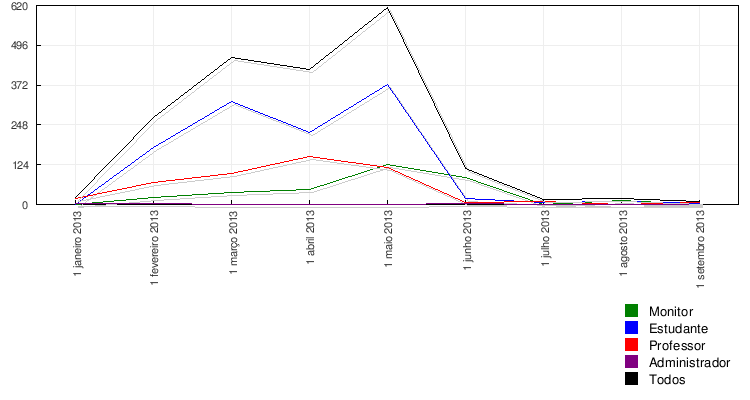 Gráfico 2 -período 2013.1  DDPDRI_131 - Todas as atividades (docentes e alunos)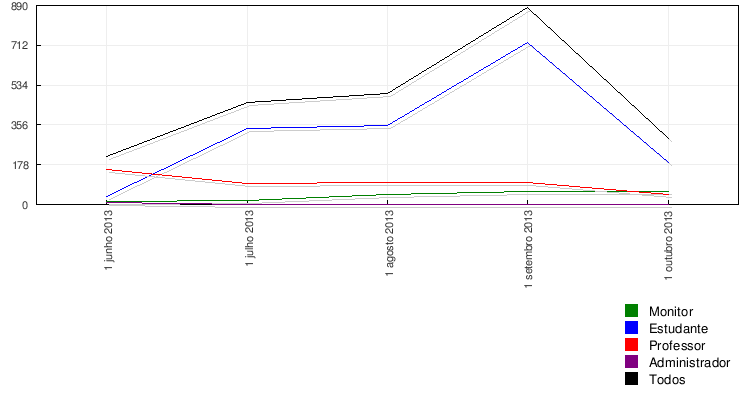 Com base nos gráficos percebemos que em 2012.2 a taxa de utilização dos alunos do início do período ao auge de utilização por necessidade de desenvolvimento disciplinar chega a 372, já no ano letivo 2013.1 pula para 712. Os gráficos disponibilizados pelo moodle são um pouco incertos, porém na prática foi percebido que a participação foi mais proveitosa ao mesclar a “rede social interna” da UFPB com a “rede social” externa da internet, a exemplo de uso facebook e email. No período 2013.1 foi feita uma mescla entre as redes sociais e a partir destes dados foi percebido que a “rede social” interna retém o aluno a um ambiente fechado, coisa que não é mais de interesse em uma realidade virtual ampla como temos nos dias atuais. O formando de comunicação necessita de ambientes onde ele possa expor suas ideias, divulga-las e receber respostas, positivas ou negativas. Não só de um corpo formado e fechado,e sim de uma legião determinada a dar opiniões sobre todos os assuntos.Entretanto, reforçamos que o moodle é uma plataforma útil para o desenvolvimento interdisciplinar. A participação do monitor neste processo é visível nos resultados obtidos, tanto nos gráficos como na prática dos resultados. Analisando os gráficos, é possível observar o crescimento da participação e maior interação dos alunos junto à plataforma no período 2013.1, fato este ocorrido com a forte presença de estímulos da professora e dos monitores na utilização da plataforma que coopera grandemente na disciplina, agindo também como meio de fixação do conteúdo absolvido em sala, trazendo para a disciplina um aproveitamento satisfatório, mostrando que apesar da difícil iniciação dos alunos na utilização da plataforma ela pode ser eficaz. ConclusãoDentro de todo este processo o monitor tem a importância de incentivar todos os processos disponíveis tanto na disciplina como no sistema UFPB para um bom aprendizado. Nestes dois períodos podemos concluir o incentivo, a determinação e o interesse de passar informação que o docente se dispõe a realizar para grupos de alunos que muitas vezes não estão dispostos a interagir, seja por falta de interesse ou por outro motivo além. O monitor em parceria com o docente tenta mostrar uma realidade gradativa que o curso superior proporciona.A avaliação na plataforma está dentro dos argumentos de uma ampla divulgação, já que as redes sócias são “autopromoções”, vemos que aí está o desinteresse do sistema pelos alunos, já que eles não podem promover seus trabalhos além do mesmo grupo que fazem os trabalhos.Referências bibliográficasBARBOSA FILHO, André. Gêneros radiofônicos. Os formatos e os programas em áudio. São Paulo: Paulinas, 2003.FERRARETTO, Artur. Rádio. O veículo, a história e a técnica. Porto Alegre: Sagra Luzzatto, 2000.   FERRAZ, Nivaldo. Dramatização Sonora. Formatos, interpretação e sonoplastia. In: FILHO, André Barbosa; PIOVESAN, Ângelo; BENETON, Rosana. Rádio: sintonia do futuro. São Paulo: Paulinas, 2004. p.115-130 IDENIR; Margareth. Definição de relato de experiência. In: Leitura uma atosagrado. Terça-feira, 25 de setembro de 2007. Disponível em: http://idemargareth.blogspot.com/2007/09/definio-de-relato-de-experincia.html. Acesso em: 16 set. 2011.MCLEISH, Robert. Produção de rádio. Um guia abrangente de produção radiofônica. São Paulo: Summus, 2001.UNIVERSIDADE FEDERAL DA PARAÍBA. UFPB VIRTUAL- MOODLE. Disponível em: <http://www.ufpb.br/prg/sites/www.ufpb.br.prg/files/Calend%202012-2_0.pdf>  Acesso em: 26 out. 2013.UNIVERSIDADE FEDERAL DA PARAÍBA. UFPB VIRTUAL- MOODLE. Disponível em: <http://www.ufpb.br/prg/sites/www.ufpb.br.prg/files/OK%20Prop%20Calendario%202013.1%20I%2C%20IIeIII_1.pdf>  Acesso em: 26 out. 2013.Período termina em (Mês)MonitorEstudanteProfessorAdministradorTodosLogs1 setembro 201312508Curso Logs 1 agosto 20131280020Curso Logs 1 julho 20130510015Curso Logs 1 junho 2013832062111Curso Logs 1 maio 20131263741150615Curso Logs 1 abril 2013482251490422Curso Logs 1 março 201338322970457Curso Logs 1 fevereiro 201322178684272Curso Logs 1 janeiro 20130118221Curso Logs Período termina em (Mês)MonitorEstudanteProfessorAdministradorTodosLogs1 outubro 201360188450293Curso Logs 1 setembro 201359724990882Curso Logs 1 agosto 201343353991496Curso Logs 1 julho 201318342960456Curso Logs 1 junho 201314361568214Curso Logs 